RIWAYAT HIDUPDedy Aswan, di lahirkan di Majene kabupaten Majene, pada tanggal 11 Mei 1994. Penulis merupakan anak bungsu dari dua bersaudara dari pasangan Mustaman dan Asmah. Penulis menginjakkan kaki di bangku Sekolah Dasar pada tahun 2000 di MIN PONIANG  dan tamat pada tahun 2006. Pada tahun yang sama, melanjutkan pendidikan di Sekolah Lanjutan Tingkat Pertama di SLTP Negeri 2 Sendana dan tamat pada tahun 2009 Kemudian pada tahun yang sama penulis melanjutkan pendidikan di Sekolah Menengah Atas di SMA Negeri 1 Majene dan tamat pada tahun 2012. Tahun 2012 penulis berhasil masuk jalur SNMPTN pada Jurusan Teknologi Pendidikan, Fakultas Ilmu Pendidikan, Universitas Negeri Makassar. 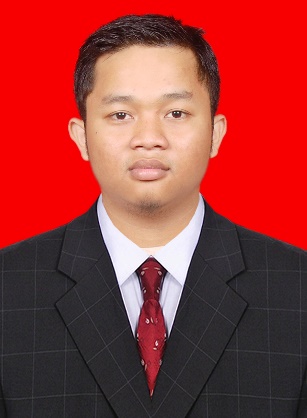 